jo vandeurzenvlaams minister van welzijn, volksgezondheid en gezinantwoord op vraag nr. 7 van 20 augustus 2009van vera jansDe gegevens die hier zijn opgenomen betreffen de periode van 1/01/2006 tot 24/08/2009. De eerste tabel geeft het totaal aantal inspecties weer. Dit omvat alle inspecties die het globale nazicht beogen van erkenningsnormen en kwaliteitsnormen. Daarnaast worden er ook financiële inspecties uitgevoerd, die vooral zijn gericht op de boekhoudkundige en financiële aspecten. De cijfers daarvan worden weergegeven in de tweede tabel. De redenen voor een inspectie kunnen velerlei zijn. Inspecties kunnen gekoppeld zijn aan admini-stratieve processen (zoals voorafgaande vergunningen, verlengingen van erkenningen, opvolgingen van verbouwingen,…) of eerder gericht op een specifiek onderwerp (bijvoorbeeld kwaliteitsinspecties in functie van de toepassing van het kwaliteitsdecreet). Inspecties kunnen te maken hebben met vastgestelde tekorten bij een vorige inspectie (dit kan eenmalig zijn of meermaals afhankelijk van de aard van de tekorten) of met eenmalige feiten zoals een brand, een gerechtelijke procedure of klachten (met mogelijk daaruit volgende opvolgingsinspecties). Inspecties kunnen ook in functie staan van een nakende sluiting met strikte opvolging daarvan. Tenslotte kunnen inspecties gebeuren in functie van het opmaken van een proces verbaal (bijvoorbeeld bij illegale uitbating). Om een beeld te geven van de intensiteit waarmee rusthuizen worden bezocht, werd onderstaande tabel opgemaakt. Het gaat om dezelfde cijfers (2.810 inspectiebezoeken) maar gepresenteerd in een frequentietabel.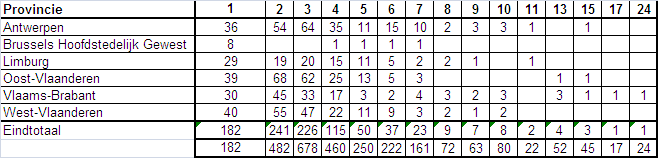 Verduidelijking van de tabel: de eerste rij cijfers geeft weer hoeveel inspecties er zijn geweest in de referentieperiode: dit gaat van 1 inspectie tot 24 (waarbij dit maximum zich eenmaal voordoet en dit in de provincie Brabant);de voorlaatste rij geeft het aantal rusthuizen weer dat een dergelijke frequentie van inspectiebezoeken heeft gekregen (in de tussenliggende rijen wordt dit uitgesplitst per provincie);de onderste rij geeft het totaal aantal inspecties weer over de referentieperiode (in totaal dus 2.810).Gezien de veelheid van redenen waarom een bepaald rusthuis een inspectiebezoek krijgt, is steeds een individuele duiding per dossier nodig om de frequentie van de bezoeken aan dat rusthuis te verklaren. Het is niet haalbaar om binnen het bestek van deze schriftelijke vraag deze duiding te geven voor de om en nabij 750 Vlaamse rusthuizen. In sommige gevallen vragen de uitbaters van een rusthuis wanneer er tekorten op de erkennings-normen voor rusthuizen werden vastgesteld een afwijking hiervoor aan. Het betreft hier doorgaans normen waaraan de voorziening al dan niet tijdelijk om een of andere reden niet kan voldoen, of waarvoor de aanpassingskost niet evenredig in verhouding staat tot de hierdoor gecreëerde meerwaarde. Elke aanvraag tot het bekomen van een afwijking moet degelijk gemotiveerd zijn. Er moet tevens aangetoond worden dat het niet naleven van de erkenningsnorm voor de bewoners en het personeel geen nadeel creëert. De verleende afwijkingen worden in de regel beperkt tot de duur van de verleende erkenning en vaak gekoppeld aan voorwaarden. Bij de inspectie van een dergelijke voorziening wordt nagegaan of het noodzakelijk of opportuun is de afwijking te verlenen of te behouden. 4. 	De Vlaamse volksvertegenwoordiger stelt mij specifiek de vraag naar de rusthuizen die in Vlaanderen en in Limburg een tijdelijke afwijking op de erkenningsnormen verkregen. Daarnaast wenst zij te vernemen om welke reden en voor welke termijn deze tijdelijke afwijkingen werden verleend.Deze data kunnen momenteel door mijn administratie niet binnen een redelijke taakbelasting en termijn verstrekt worden aan de Vlaamse volksvertegenwoordiger, gezien deze gegevens niet elektronisch beschikbaar zijn en momenteel een manuele opzoeking vergen in alle betrokken dossiers. Binnen mijn administratie werd een e-project opgezet dat op termijn het beschikbaar maken van de door de Vlaamse volksvertegenwoordiger gevraagde gegevens mogelijk zal maken. Recentelijk werd de eerste fase ervan met betrekking tot het dossierbeheer van de voorafgaande vergunningen in productie genomen.5.	Onder punt 6 is de informatie vermeld m.b.t. de negatieve beslissingen. De mogelijkheid bestaat ook dat er, in de loop van het proces (inspectie-beoordeling-aanmaningen-overleg-bezwaarschrift-adviescommissie enz. ...) de voorziening zelf uiteindelijk voldoende garanties voor verbetering biedt, of dat er een andere uitbater wordt gevonden die dan de uitbating van de voorziening overneemt. Deze dossiers leiden dus niet tot sluiting, maar de inspectie heeft dan evengoed haar nut bewezen.6.	Sinds 1 januari 2006 werd op basis van de vaststellingen van de inspectie een negatieve beslissing genomen in de dossiers van volgende rusthuizen:	a) 	provincie Antwerpen:-	rusthuis “Residentie Herfstgloed”, Plantin en Moretuslei 90 te 2018 Antwerpen: intrekking van de erkenning en sluiting van het rusthuis (besluit van de administrateur-generaal van 21 januari 2009); - 	rusthuis “De Gouden Regen”, Goudregenlaan 9 te 2960 Brecht: intrekking van de erkenning en sluiting van het rusthuis (besluit van de administrateur-generaal van 11 januari 2008).	b) 	provincie Vlaams-Brabant:-	rusthuis “Rustoord Zennehart”, Pastoor Bolsstraat 90 te 1652 Beersel: weigering van de erkenning en sluiting voor 14 woongelegenheden van het rusthuis (12 woongelegenheden in de linkervleugel gelijkvloers en de 2 kamers in de rechtervleugel verdieping) (besluit van de administrateur van 27 november 2006);-	rusthuis “Bergamote”, Holleweggaarde 6A te 1030 Schaarbeek: intrekking van de erkenning met de sluiting als Vlaams rusthuis tot gevolg (besluit van de administrateur-generaal van 24 november 2007);-	rusthuis “Atlantis”, Sint Stevensstraat 1 te 1600 Sint-Pieters-Leeuw: weigering van de verlenging van de erkenning met de sluiting als gevolg en weigering van de verlenging van de RVT-erkenning (besluit van de administrateur-generaal van 12 juli 2009);-	rusthuis “Onze Rust”, Eburonenlaan 10-12 te 1780 Wemmel: weigering van de verlenging van de erkenning en de sluiting van het rusthuis (besluit van de administrateur-generaal van 17 januari 2008).	c) 	provincie Limburg: geen	d) 	provincie Oost-Vlaanderen:-	rusthuis Bruggenpark, Bruggenhoek 36 te 9620 Zottegem: schorsing van de erkenning van het rusthuis met 6 maanden met ingang van 18 maart 2007 (besluit van de administrateur-generaal van 16 februari 2007).e) 	provincie West-Vlaanderen:-	rusthuis Residentie Ensor, Klemskerkestraat 4 te Bredene: sluiting van een illegale uitbating als rusthuis (besluit van de administrateur-generaal van 9 juni 2008);- 	rusthuis Residentie Rozenhof, Zandstraat 10 te 8200 Brugge (Sint-Andries): weigering van de RVT-erkenning (besluit van de administrateur-generaal van 9 maart 2007);-	rusthuis Residentie Hortensia, Dronckaertstraat 600 te Menen: schorsing van de erkenning van het rusthuis met 3 maanden met ingang van 1 augustus 2006 (besluit van de administrateur-generaal van 7 juli 2006).ProvincieTotaalAntwerpen790Brussels Hoofdstedelijk Gewest30Limburg322Oost-Vlaanderen605Vlaams-Brabant509West-Vlaanderen554Eindtotaal2810Provincie voorzieningTotaalAntwerpen42Brussels Hoofdstedelijk Gewest1Limburg16Oost-Vlaanderen20Vlaams-Brabant36West-Vlaanderen14Eindtotaal129